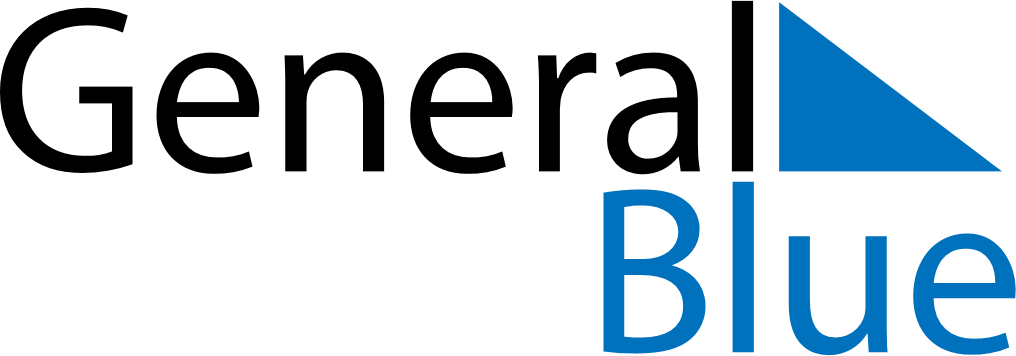 December 2024December 2024December 2024December 2024December 2024December 2024Usakos, Erongo, NamibiaUsakos, Erongo, NamibiaUsakos, Erongo, NamibiaUsakos, Erongo, NamibiaUsakos, Erongo, NamibiaUsakos, Erongo, NamibiaSunday Monday Tuesday Wednesday Thursday Friday Saturday 1 2 3 4 5 6 7 Sunrise: 6:05 AM Sunset: 7:27 PM Daylight: 13 hours and 22 minutes. Sunrise: 6:05 AM Sunset: 7:28 PM Daylight: 13 hours and 23 minutes. Sunrise: 6:05 AM Sunset: 7:29 PM Daylight: 13 hours and 23 minutes. Sunrise: 6:05 AM Sunset: 7:29 PM Daylight: 13 hours and 24 minutes. Sunrise: 6:05 AM Sunset: 7:30 PM Daylight: 13 hours and 24 minutes. Sunrise: 6:06 AM Sunset: 7:31 PM Daylight: 13 hours and 25 minutes. Sunrise: 6:06 AM Sunset: 7:31 PM Daylight: 13 hours and 25 minutes. 8 9 10 11 12 13 14 Sunrise: 6:06 AM Sunset: 7:32 PM Daylight: 13 hours and 25 minutes. Sunrise: 6:06 AM Sunset: 7:33 PM Daylight: 13 hours and 26 minutes. Sunrise: 6:07 AM Sunset: 7:33 PM Daylight: 13 hours and 26 minutes. Sunrise: 6:07 AM Sunset: 7:34 PM Daylight: 13 hours and 27 minutes. Sunrise: 6:07 AM Sunset: 7:35 PM Daylight: 13 hours and 27 minutes. Sunrise: 6:08 AM Sunset: 7:35 PM Daylight: 13 hours and 27 minutes. Sunrise: 6:08 AM Sunset: 7:36 PM Daylight: 13 hours and 27 minutes. 15 16 17 18 19 20 21 Sunrise: 6:08 AM Sunset: 7:36 PM Daylight: 13 hours and 28 minutes. Sunrise: 6:09 AM Sunset: 7:37 PM Daylight: 13 hours and 28 minutes. Sunrise: 6:09 AM Sunset: 7:37 PM Daylight: 13 hours and 28 minutes. Sunrise: 6:09 AM Sunset: 7:38 PM Daylight: 13 hours and 28 minutes. Sunrise: 6:10 AM Sunset: 7:39 PM Daylight: 13 hours and 28 minutes. Sunrise: 6:10 AM Sunset: 7:39 PM Daylight: 13 hours and 28 minutes. Sunrise: 6:11 AM Sunset: 7:40 PM Daylight: 13 hours and 28 minutes. 22 23 24 25 26 27 28 Sunrise: 6:11 AM Sunset: 7:40 PM Daylight: 13 hours and 28 minutes. Sunrise: 6:12 AM Sunset: 7:41 PM Daylight: 13 hours and 28 minutes. Sunrise: 6:12 AM Sunset: 7:41 PM Daylight: 13 hours and 28 minutes. Sunrise: 6:13 AM Sunset: 7:41 PM Daylight: 13 hours and 28 minutes. Sunrise: 6:14 AM Sunset: 7:42 PM Daylight: 13 hours and 28 minutes. Sunrise: 6:14 AM Sunset: 7:42 PM Daylight: 13 hours and 28 minutes. Sunrise: 6:15 AM Sunset: 7:43 PM Daylight: 13 hours and 28 minutes. 29 30 31 Sunrise: 6:15 AM Sunset: 7:43 PM Daylight: 13 hours and 27 minutes. Sunrise: 6:16 AM Sunset: 7:43 PM Daylight: 13 hours and 27 minutes. Sunrise: 6:17 AM Sunset: 7:44 PM Daylight: 13 hours and 27 minutes. 